شناسه فردی و قراردادی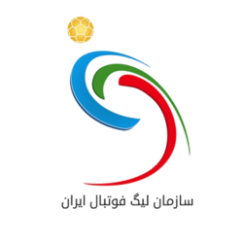 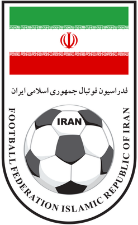  بازیکنان و کادر فنیباشگاه فرهنگی ورزشی ........   فصل 1401-1400مشخصات فردیمشخصات فردیمشخصات فردینام و نام خانوادگیعکسکد ملیعکستاریخ تولدعکسنام پدرعکسمحل تولدعکسوضعیت خدمتعکسملیت (شخص غیرایرانی)عکسشماره پاسپورت(شخص غیرایرانی)عکسمشخصات قراردادیمشخصات قراردادیشناسامهسمتشناسامهتاریخ شروع قراردادشناسامهنام باشگاه قبلیشناسامهنوع قرارداد (قطعی، قرضی)شناسامهمدت قرارداد (فصل)شناسامهشماره پیراهنکارت ملیمبلغ قرارداد فصل اولکارت ملیمبلغ قرارداد فصل دومکارت ملیمبلغ قرارداد فصل سومکارت ملیمبلغ قرارداد فصل چهارمکارت ملیمبلغ قرارداد فصل پنجمکارت ملیشماره ثبت هیات فوتبال استان: ..........................................شماره ثبت هیات فوتبال استان:  .........................................شماره ثبت هیات فوتبال استان: ..........................................شماره ثبت هیات فوتبال استان:  .........................................پایان خدمتپایان خدمتشماره ثبت سازمان لیگ ..........................................................شماره ثبت سازمان لیگ ..........................................................پایان خدمتتاریخ ثبت سازمان لیگ ...........................................................تاریخ ثبت سازمان لیگ ...........................................................پایان خدمتپایان خدمتپایان خدمتکلیه مندرجات مورد تایید می باشدکلیه مندرجات مورد تایید می باشدکلیه مندرجات مورد تایید می باشدامضا و اثر انگشت بازیکن یا کادر فنیمهر و امضا مدیرعامل باشگاهمهر و امضا رئیس هیات فوتبالاین برگه مشخصات فردی و قراردادی دارای اعتبار می باشد، مشروط به اینکه کلیه مندرجات به صورت ماشین نویسی شده و به صورت همزمان دارای اثر انگشت و امضای بازیکنان یا کادر فنی، مهر و امضاء مدیر عامل باشگاه و رئیس هیات فوتبال استان باشد.